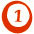 Bezpečně na internetu a v on-line prostředíNedávej nikomu adresu ani telefon. Nevíš, kdo se skrývá za monitorem na druhé straně.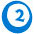 Neposílej nikomu, koho neznáš, svou fotografii, a už vůbec ne intimní. Svou intimní fotku neposílej ani kamarádovi nebo kamarádce - nikdy nevíš, co s ní může někdy udělat.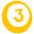 Udržuj hesla (k e-mailu i jiná) v tajnosti, nesděluj je ani blízkému kamarádovi.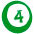 Nikdy neodpovídej na neslušné, hrubé nebo vulgární maily a vzkazy. Ignoruj je.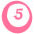 Nedomlouvej si schůzku přes internet, aniž bys o tom řekl někomu jinému.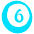 Pokud narazíš na obrázek, video nebo e-mail, který tě šokuje, opusť webovou stránku.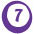 Svěř se dospělému, pokud tě stránky nebo něčí vzkazy uvedou do rozpaků, nebo tě dokonce vyděsí.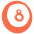 Nedej šanci virům. Neotevírej přílohu zprávy, která přišla z neznámé adresy.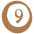 Nevěř každé informaci, kterou na internetu získáš.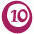 Když se s někým nechceš bavit, nebav se.